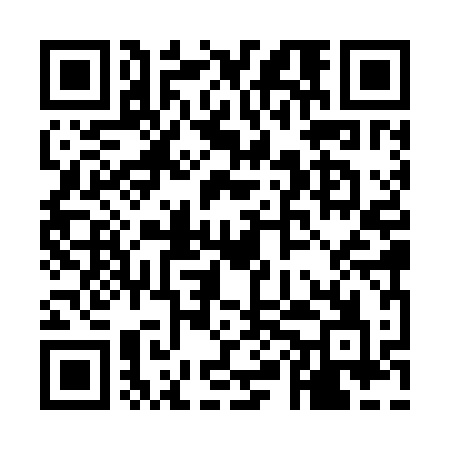 Ramadan times for Saint Paul, Minnesota, USAMon 11 Mar 2024 - Wed 10 Apr 2024High Latitude Method: Angle Based RulePrayer Calculation Method: Islamic Society of North AmericaAsar Calculation Method: ShafiPrayer times provided by https://www.salahtimes.comDateDayFajrSuhurSunriseDhuhrAsrIftarMaghribIsha11Mon6:116:117:311:224:377:147:148:3412Tue6:096:097:291:224:377:157:158:3613Wed6:076:077:271:224:387:177:178:3714Thu6:056:057:261:214:397:187:188:3815Fri6:036:037:241:214:407:197:198:4016Sat6:016:017:221:214:407:207:208:4117Sun5:595:597:201:204:417:227:228:4318Mon5:575:577:181:204:427:237:238:4419Tue5:555:557:161:204:437:247:248:4520Wed5:535:537:141:204:437:267:268:4721Thu5:515:517:121:194:447:277:278:4822Fri5:495:497:111:194:457:287:288:5023Sat5:475:477:091:194:457:297:298:5124Sun5:455:457:071:184:467:317:318:5225Mon5:435:437:051:184:477:327:328:5426Tue5:415:417:031:184:477:337:338:5527Wed5:395:397:011:174:487:357:358:5728Thu5:375:376:591:174:497:367:368:5829Fri5:355:356:571:174:497:377:379:0030Sat5:335:336:561:174:507:387:389:0131Sun5:315:316:541:164:507:407:409:031Mon5:295:296:521:164:517:417:419:042Tue5:275:276:501:164:527:427:429:063Wed5:255:256:481:154:527:437:439:074Thu5:225:226:461:154:537:457:459:095Fri5:205:206:451:154:537:467:469:106Sat5:185:186:431:154:547:477:479:127Sun5:165:166:411:144:547:487:489:138Mon5:145:146:391:144:557:507:509:159Tue5:125:126:371:144:567:517:519:1610Wed5:105:106:351:134:567:527:529:18